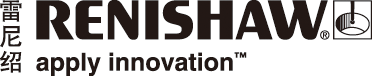 雷尼绍向口腔和颌面外科医生展示植入体技术工程和医疗技术领域的跨国公司雷尼绍最近出席了由英国口腔和颌面外科医生协会 (BAOMS) 主办的
2017年度科学会议。本届会议于6月28日至30日在英国伯明翰的国际会展中心举行，为外科医生和相关行业专家提供了展示和交流最新研究成果的平台。雷尼绍在会上展示了最新的颅颌面植入体技术，并赞助了一场由三名外科医生发起的研讨会 — 这些医生均与雷尼绍存在合作关系。雷尼绍已连续三年出席该会议，今年则展示了利用增材制造技术制作的植入体和导板。这些植入体均根据患者的MRI或CT扫描数据进行设计，通过雷尼绍增材制造系统生产，并提供三种不同表面光滑度的成品：整洁、光滑、镜面。植入体和导板在多种口腔和颌面手术中均有广泛应用。雷尼绍重点演示了全新的植入体设计软件ADEPT — 一款可显著提升医疗机构相关设计工作效率的产品，并让参观嘉宾亲身感受了这款软件便捷而强大的功能。雷尼绍同时还赞助了一场由三名外科医生发起的研讨会，这些医生均在手术中使用了雷尼绍金属3D打印植入体。在该研讨会上，这三名外科医生分享了他们的植入体使用经验及参与的病例，并重点讨论了金属3D打印技术的应用、颅底入路以及患者的具体治疗方案。“3D打印植入体和导板在颅颌面手术领域仍然是相对较新的技术，”雷尼绍医疗和口腔产品部市场经理
Ed Littlewood解释说，“然而，在英国国家医疗服务体系 (NHS) 内越来越多的医院已经开始使用增材制造技术来提高手术的可预测性、效率和安全性。与此同时，越来越多的外科医生也已开始委托相关机构设计和生产利用增材制造技术加工出的定制植入体和导板。”“医院可以利用增材制造技术来提高患者的治疗效果并加快手术进程，”北布里斯托尔国家医疗服务信托医院 (NHS Trust) 的整形手术专家Amy Davey评论道，“这项技术给患者和医生带来的益处将成为推动治疗方式变革的强大动力。”“这次研讨会向外科医生们介绍了患者定制植入体的使用经验，增强了他们利用该技术有效提升治疗效果的信心，”Davey补充道，“通过降低增材制造技术的应用门槛，推动技术的普及，最终我们每一个人都将从中受益。”雷尼绍是一家世界领先的工程科技公司，在增材制造、精密测量和医疗保健领域拥有专业技术。它是英国唯一一家金属增材制造系统的生产厂商。有关医生如何利用增材制造技术提升手术效果的更多信息，请访问www.renishaw.com.cn/healthcare详情请访问www.renishaw.com.cn/additive-完-关于雷尼绍雷尼绍是世界领先的工程科技公司之一，在精密测量和医疗保健领域拥有专业技术。公司向众多行业和领域提供产品和服务 — 从飞机引擎、风力涡轮发电机制造，到口腔和脑外科医疗设备等。此外，它还在全球增材制造（也称3D打印）领域居领导地位，是英国唯一一家设计和制造工业用增材制造设备（通过金属粉末“打印”零件）的公司。雷尼绍集团目前在35个国家/地区设有70多个分支机构，员工逾4,000人，其中2,700余名员工在英国本土工作。公司的大部分研发和制造均在英国本土进行，在截至2016年6月的2016财年，雷尼绍实现了
4.366亿英镑的销售额，其中95%来自出口业务。公司最大的市场为中国、美国、德国和日本。了解详细产品信息，请访问雷尼绍网站：www.renishaw.com.cn关注雷尼绍官方微信（雷尼绍中国），随时掌握相关前沿资讯：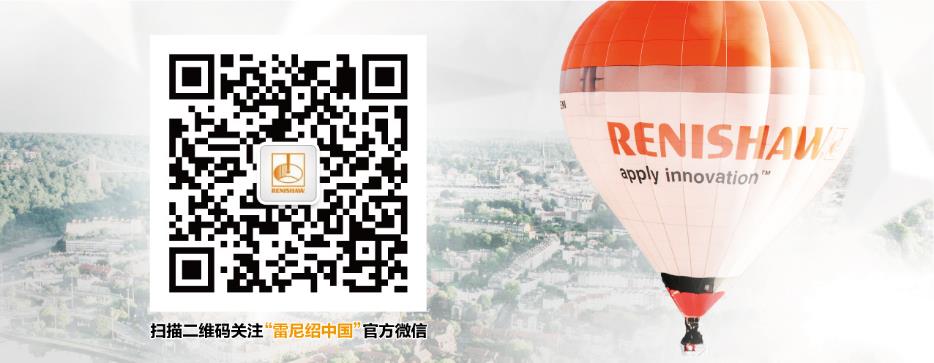 